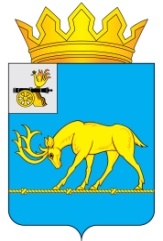 АДМИНИСТРАЦИЯ МУНИЦИПАЛЬНОГО ОБРАЗОВАНИЯ«ТЕМКИНСКИЙ РАЙОН» СМОЛЕНСКОЙ ОБЛАСТИПОСТАНОВЛЕНИЕот 14.07.2022___  №  269                                                                              с. ТемкиноО предоставлении   разрешения на условно разрешенный вид использования земельного участка В соответствии со ст. 39 Градостроительного кодекса Российской Федерации, правилами землепользования и застройки Темкинского сельского поселения Темкинского района Смоленской области,  утвержденных Решением Темкинского районного Совета депутатов пятого созыва от 22.04.2022 № 33, в соответствии с заключением о результатах публичных слушаний по предоставлению разрешения на условно разрешенный вид использования земельного участка, Администрация муниципального образования «Темкинский район» Смоленской области п о с т а н о в л я е т:	1. Предоставить разрешение на условно разрешенный вид использования «Склад»  земельного участка, расположенного в зоне О.1 – общественно-деловая зона, площадью 668 м2., по адресу: Российская Федерация, Смоленская область, Темкинский район, Темкинское сельское поселение, с.Темкино, ул.Советская.2. Опубликовать данное постановление в районной газете «Заря» и разместить на официальном сайте Администрации муниципального образования «Темкинский район» Смоленской области в информационно-телекоммуникационной сети «Интернет». 3. Контроль за исполнением данного постановления оставляю за собой.Глава муниципального образования «Темкинский район» Смоленской области                                                    С.А. Гуляев